1 Placera dynan på såret och linda bandaget     	   2 Dra bandaget igenom tryckapplikatorn.	   	  3 Dra åt bandaget.runt kroppsdelen.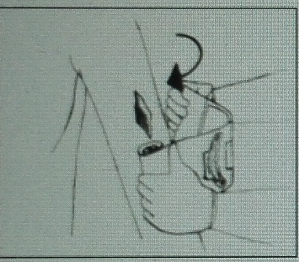 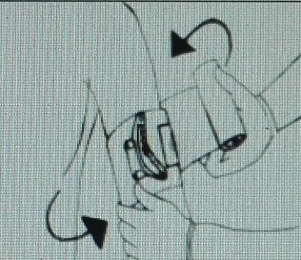 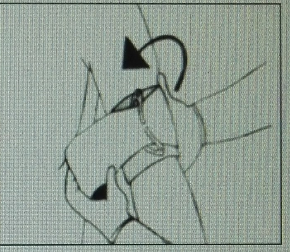 4 Dra hårt tillbaka - applicera tryck på dynan. 	5 Vik bandaget tätt över tryckapplikatorn		6 Sätt fast ändarna på häftapplikatorn          och linda över alla kanter på dynan.		 i bandaget.                                                                                                                                                                           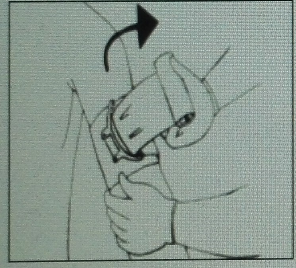 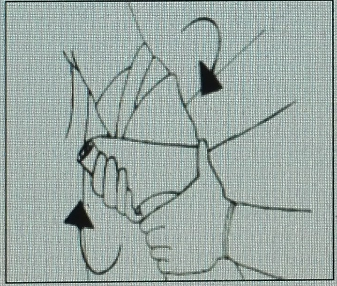 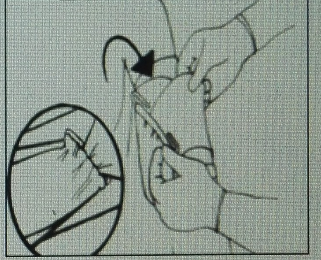 7. Ta bort häftapplikatorns fästande ändar för att ta bort bandaget.